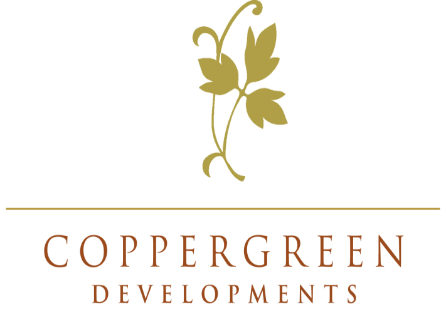 Leisure & Activities OperativesLocation: Woodland Lakes, ThirskCompetitive Salary16 hrs+/ weekJob summary A fantastic opportunity has arisen for Leisure & Activities Operatives to join our friendly team, at this new leisure complex, located in Woodland Lakes, Thirsk As well as Go-active, duties will include serving customers and helping to ensure that the facility is safe, clean and well-presented.Successful candidates will be able to demonstrate their ability to communicate well and work as part of a team or independently to deliver high standards. Shift work will include early mornings, late evenings and weekends.About the candidate:We are looking for someone that has an active mind, great with families and people of all ages, and love to get hearts racing with fun and excitement, The IndividualHave previous Leisure experience in leisure ‘Go-ActiveDriven Understand the importance of team training and developmentAble to communicate at all levels Confidential and trustworthyDiplomatic with excellent negotiation skillsCompany role-modelMain duties and responsibilitiesOperational management of swimming pool including all aspects of Health & SafetyOperational management of ‘Go Active’ activities on site. Full training will be provided.Lead by example to provide a team spirit and motivation across all staffEnsure equipment is in safe condition and maintained or replenished as neededDemonstrate excellent customer service by exampleWorking closely with the General Manager and Operations Manager to ensure that the finer details for successful service are in placeHandle guest complaints, requests and enquiries in a relaxed yet professional mannerHelp create a safe environment for both staff and guests and adhere to the company’s health and safety policy and proceduresKey Skills and ExperienceWill preferably have experience within a guest focused environmentWill be passionate about leisure and will enjoy the buzz Able to communicate at all levels Confidential and trustworthyDiplomatic with excellent negotiation skillsCompany role-modelExcellent negotiatorWhat you offerA friendly and outgoing personalityA passion for proving the best customer service possiblePrevious supervisory experienceAbility to work in and manage a teamAttention to detailThe ability to remain calm under pressureCan do attitudeBenefitsCompetitive holiday entitlementPensionCompetitive payAccess to Additional TrainingTraining and development to progress within the companyApplyingAll applications must be accompanied with a current CV which will be used to assess your suitability for the role. Please ensure all the skills, experience and qualifications requested are clearly demonstrated in your CV as explained in the body of the advert.All applicants must provide their right to work documentation at interview stage, such as a valid passport which will be verified to check your eligibility to work and live in the UKAll roles will be subject to a successful disclosure at an appropriate level from Disclosure and barring service (DBS).Please contact lisa.dickinson@investors-in-leisure.co.uk